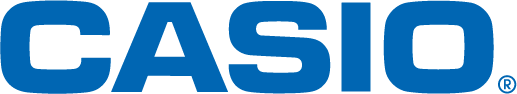 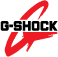 APUESTA POR EL ESTILO MARMOLEADO, LA NUEVA CAMOUFLAGE SERIES DE G-SHOCKG-SHOCK presenta una colección de relojes que mezcla un diseño irrepetible con los principios de resistencia y funcionalidad de la marca.Ciudad de México, a 9 de junio de 2016.– G-SHOCK lleva la resistencia de sus relojes a un nuevo nivel con Marble Edition Camouflage Series, una colección extraordinaria con diseño marmoleado en la que ninguna pieza es idéntica gracias a su proceso especial de moldeado. Sus tres modelos se han diseñado especialmente para resistir impactos y condiciones extremas con un particular estilo street-ready: el GA-100MM-3A combina tonalidades de verde oscuro; el GA-100MM-5A tiene una gama de tonos café, mientras que el GA-100MM-8A exhibe matices de gris y negro. Otra característica especial son sus manecillas, que poseen colores intensos en el centro y se degradan a blanco en las puntas.Además de su resistencia a impactos, las piezas de Marble Edition pueden sumergirse hasta 200 metros y cuentan con resistencia magnética, iluminación LED, horario mundial (29TZ / 48 ciudades + tiempo universal coordinado), 4 alarmas diarias + 1 alarma snooze, cronómetro 1/1000 segundos (100 hrs), temporizador de cuenta atrás (24hrs), formatos de 12 y 24 horas y una carcasa de 52.1 milímetros.Los modelos GA-100MM-3A, GA-100MM-5A, y GA-100MM-8A de G-SHOCK estarán disponibles a la venta en Liverpool, El Palacio de Hierro, Kronoshop, WMW y Watch CO este año a un precio estimado de $2,579.Especificaciones de G-SHOCK Marble Edition Camouflage SeriesResistente a impactos.Sumergible hasta 200 metros bajo el agua.Resistencia magnética.Iluminación LED.Horario mundial (48 ciudades + tiempo universal coordinado).4 alarmas diarias y 1 alarma snooze.Cronómetro de 1/1000 segundos (100 horas).Cronómetro.Temporizador de cuenta atrás (24 horas).Formatos de 12 y 24 horas.Tamaño de la caja: 51.2 milímetros.Mantente conectado a través de:Twitter: @CasioGShockMXFacebook: CASIO G-SHOCKwww.gshock.mx Acerca de Casio MéxicoCasio Computer Co., Ltd. es uno de los líderes mundiales en productos de electrónica de consumo y soluciones tecnológicas para empresas. Desde su fundación en 1957, la compañía se ha esforzado por trabajar en su  filosofía basada en la “creatividad y contribución” a través de la introducción de productos innovadores e imaginativos. Con presencia en más de 25 países ubicados en Asia, Norteamérica y Europa, cuenta con una plantilla conformada por más de 12 mil empleados alrededor del mundo. Su amplio portafolio de productos incluye: calculadoras, cámaras digitales, diccionarios electrónicos, relojes, rotuladores, proyectores, instrumentos musicales, cajas registradoras, proyectores profesionales, entre otros. La división de relojes Casio México es subsidiada por Casio América Inc. Para más información, visita www.gshock.mx Acerca de Casio America, Inc.Casio America, Inc., Dover, N.J., es una subsidiaria estadounidense de Casio Computer Co., Ltd., de Tokio, Japón, uno de los manufactureros líderes a nivel mundial de electrónicos y soluciones de equipo para negocios. Establecida en 1957, Casio America, Inc. comercia calculadoras, teclados, dispositivos de presentación móviles, impresoras para etiquetas y discos, relojes, cajas registradoras y otros productos electrónicos de consumo. Casio se ha esforzado por desarrollar su filosofía corporativa de "creatividad y contribución" a través de la introducción de productos innovadores e imaginativos. Para más información, visite www.casiousa.com.CONTACTOJorge AlvarezAnother Company(55) 6392 1100 ext. 2407jorge@anothercompany.com.mxDiana Cortés CASIO México(55) 9000 2071 / 2072 ext. 150Dcortes@casiomexico.com.mxSHOWROOMTe invitamos a conocer las novedades de G-SHOCK en el showroom ubicado en las oficinas de Another Company, en donde podrás descubrir y experimentar los nuevos modelos que esta marca de resistentes relojes tiene para ti.Para una mejor experiencia te recomendamos llamar para solicitar una visita.Showroom Another CompanyRío Rhin 27, Col Cuauhtémoc(55) 6392 1100 ext. 2600showroom@anothercompany.com.mx